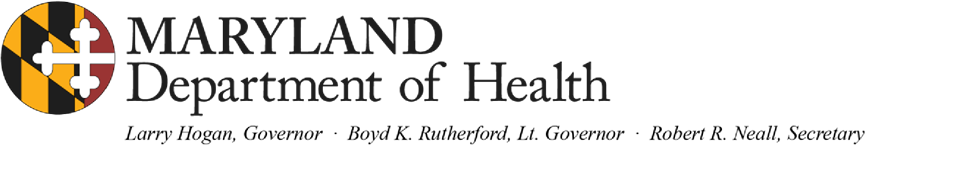 Medical Countermeasure Logistics and Transport / OPASS 20-18593Addendum #1Issued:  June 12, 2020VIA EMAIL TRANSMISSION OFFICE OF PROCUREMENT AND SUPPORT SERVICES All persons who are known by the Issuing Office to have received the above-referenced IFB are hereby advised of the following revisions:Amends proposal due date and theIFB language from “Bids are due no later than June 30, 2020 @ 2:00 p.m. Local Time” to now read “Proposals are due no later than July 8, 2018 @ 2:00 p.m. Local Time”. Revise Subsection 2.3 Responsibilities and Tasks to include the below and read as follows:2.3 Responsibilities and Tasks: CURRENTLY READSThe Contractor shall provide transport/logistics services and space during public health emergencies in support of Maryland’s Public Health and Medical State Coordinating Function. The Contractor will engage in pre-event planning through quarterly meetings, exercising opportunities with partners, and site visits as requested. 2.3 Responsibilities and Tasks: REPLACE WITHThe Contractor shall provide transport/logistics services and space during public health emergencies in support of Maryland’s Public Health and Medical State Coordinating Function. The Contractor will engage in pre-event planning through quarterly meetings, exercising opportunities with partners, and site visits as requested. Revise Subsection 2.3.5 to be removed as shown below:Swing Space CURRENTLY READSThe Contractor shall provide a secure warehouse space that may be used as a back-up RSS facility. This facility will only be used in an emergency where the primary RSS facility is unusable. Certain parameters must be met prior to an emergency to deem space an acceptable back-up RSS facility.Provide 3,000-7,000 square feet of secure warehouse space with hard surface floors for OP&R to pre-stage essential equipment and supplies, within four (4) hours of initial notification by OP&R. This warehouse space should maintain a temperature between 58o-86oF and have multiple loading docks for receiving and shipping (recommended two for receiving and three for shipping). This space should be maintained in a clean and sanitary condition and be free of infestation by rodents, birds, insects, and other vermin.  This warehouse space should have working standard safety features, such as extinguishers, sprinklers, smoke detectors, and fire alarms.Provide a minimum of 300 square feet of secure office space for an OP&R operations center in the event the warehouse is activated.Provide a secure space with alarm or security system for the facility.Provide the necessary material handling equipment (MHE), to be determined by the Contractor and the Contract Monitor after Contract award.Allow all qualified and vetted warehouse operations staff to operate the Contractors material handling equipment (MHE), if needed.2.3.5 Swing SpaceThe Contractor shall provide a secure warehouse space that may be used as a back-up RSS facility. This facility will only be used in an emergency where the primary RSS facility is unusable. Certain parameters must be met prior to an emergency to deem space an acceptable back-up RSS facility.Provide 3,000-7,000 square feet of secure warehouse space with hard surface floors for OP&R to pre-stage essential equipment and supplies, within four (4) hours of initial notification by OP&R. This warehouse space should maintain a temperature between 58o-86oF and have multiple loading docks for receiving and shipping (recommended two for receiving and three for shipping). This space should be maintained in a clean and sanitary condition and be free of infestation by rodents, birds, insects, and other vermin.  This warehouse space should have working standard safety features, such as extinguishers, sprinklers, smoke detectors, and fire alarms.Provide a minimum of 300 square feet of secure office space for an OP&R operations center in the event the warehouse is activated.Provide a secure space with alarm or security system for the facility.Provide the necessary material handling equipment (MHE), to be determined by the Contractor and the Contract Monitor after Contract award.Allow all qualified and vetted warehouse operations staff to operate the Contractors material handling equipment (MHE), if needed.This Addendum is issued under the authority of State Procurement Regulations, COMAR 21.05.02.08 and with the approval of the Procurement Officer DHMH._______________                                  	Dana DembrowDate						Procurement Officer, OPASSAddendum #120-18481Upon receipt, please return the addendum acknowledgement via e-mail to:Jessica FieldsOPASS/Administrator/MDHJessica.fields1@maryland.govAddendum #120-18481ADDENDUM ACKNOWLEDGEMENTI acknowledge receipt of Addendum #1 to IFB OPASS 20-18481 titled “Medical Countermeasure Logistics and Transport” dated May 22, 2020.						______________________________						Vendor’s Name						______________________________						Authorized Signatory – (Print/Type)						_____________________________						Signature						______________________________						Date